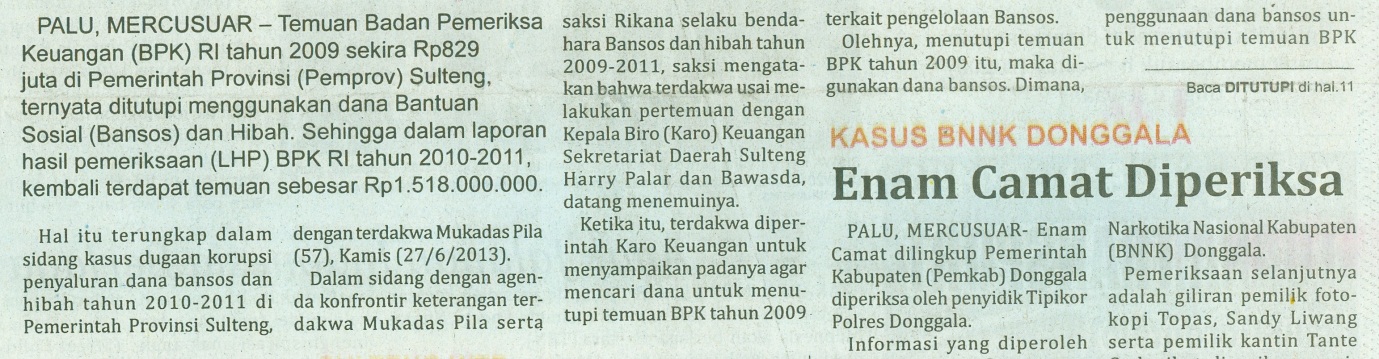 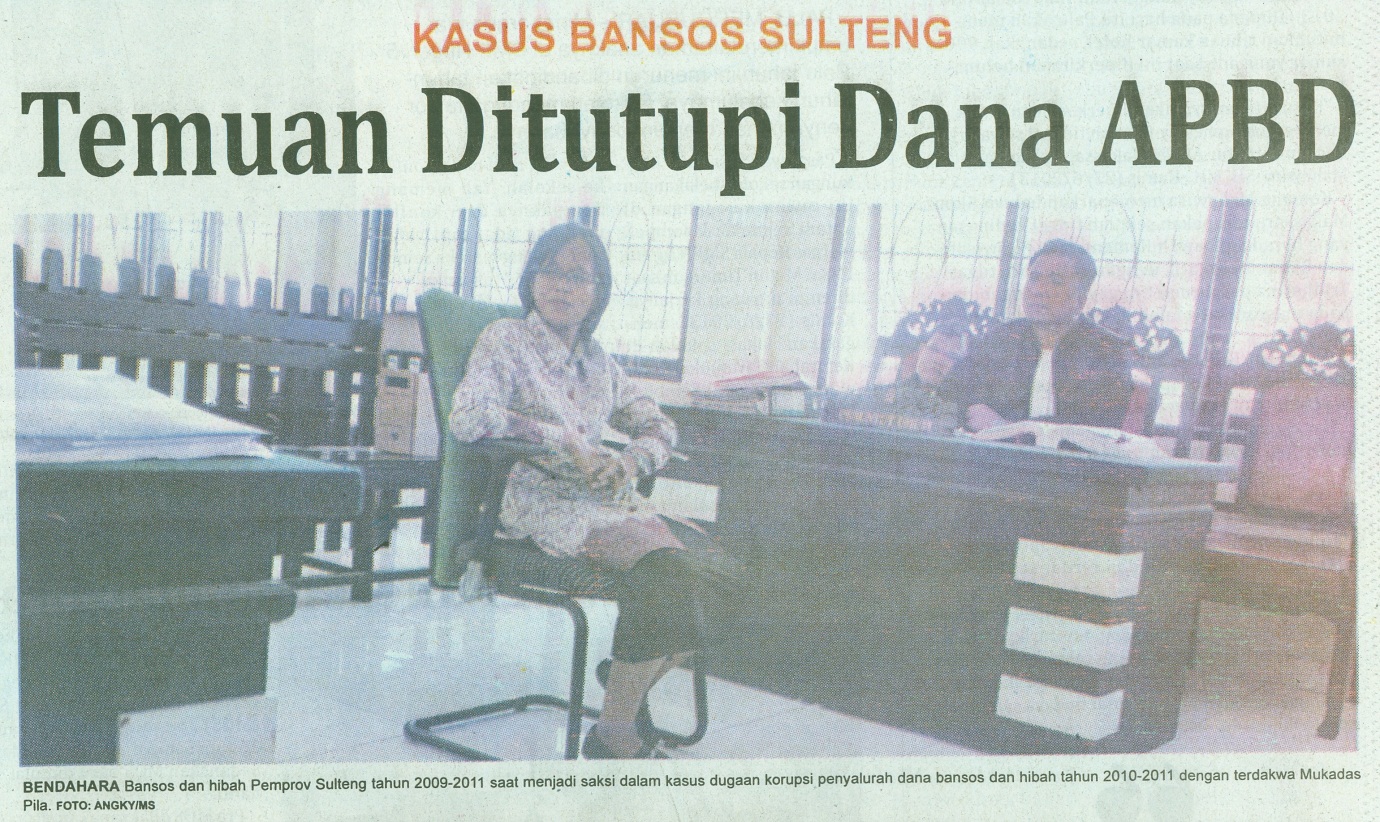 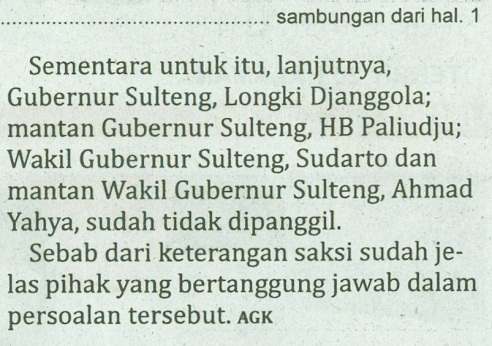 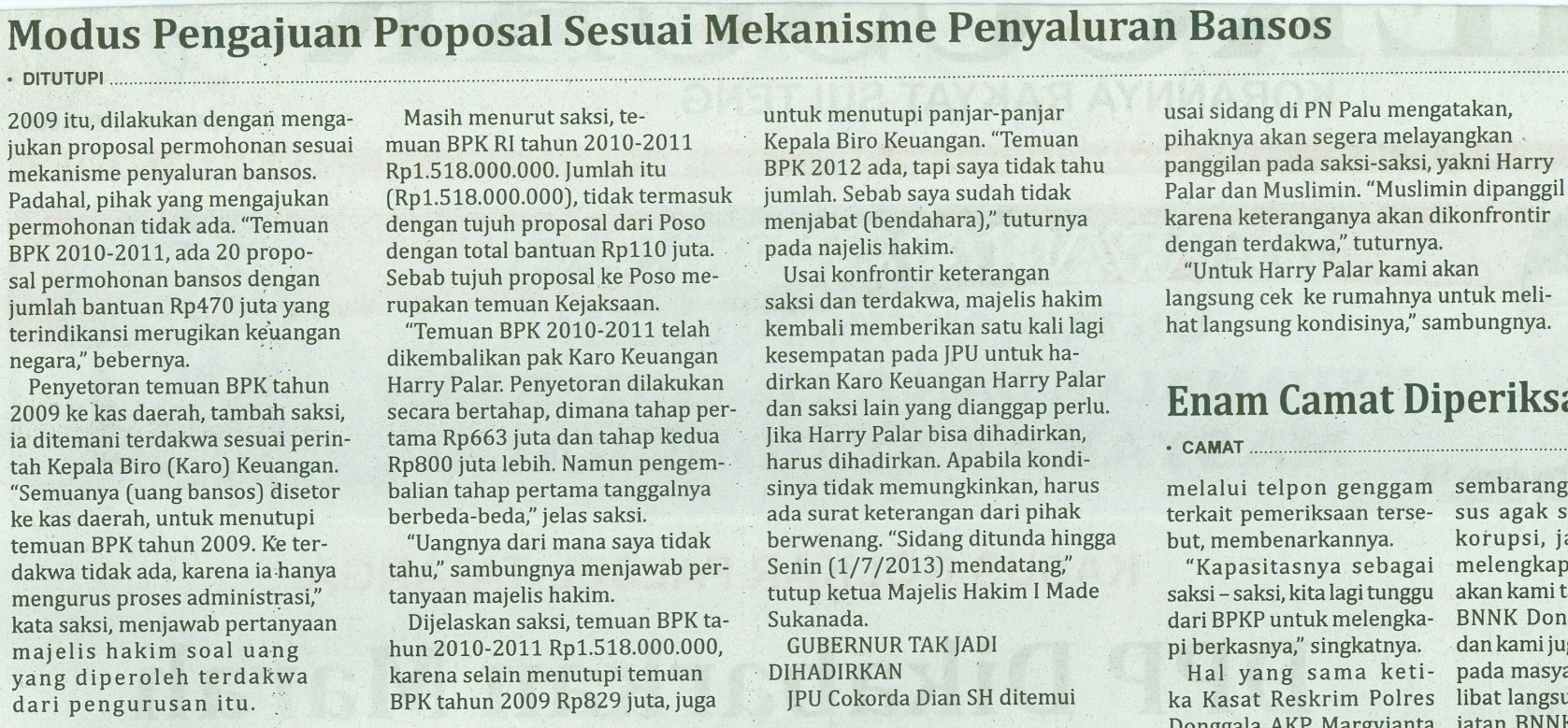 Harian    	:MercusuarKasubaudSulteng IHari, tanggal:Jumat, 28 Juni 2013KasubaudSulteng IKeterangan:Halaman 01  Kolom 2-8; Hal. 11 Kol. 1-5 KasubaudSulteng IEntitas:Provinsi Sulawesi TengahKasubaudSulteng I